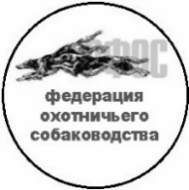 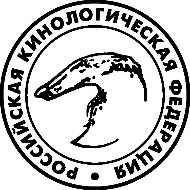 РОССИЙСКАЯ КИНОЛОГИЧЕСКАЯ ФЕДЕРАЦИЯРОССИЙСКАЯ ФЕДЕРАЦИЯ ОХОТНИЧЬЕГО СОБАКОВОДСТВАОрганизатор выставкиСПб РОО КЦ «СЕВЕРНАЯ ВЕНЕЦИЯ» 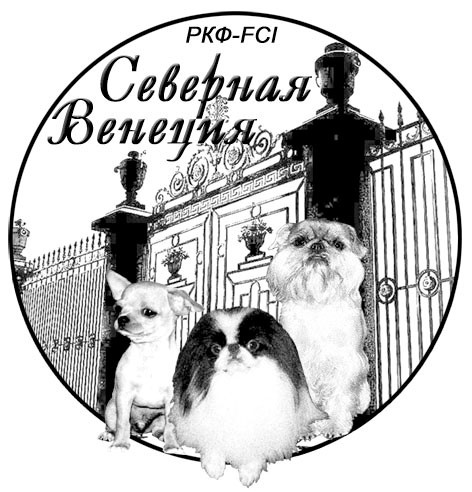 НАЦИОНАЛЬНАЯ ВЫСТАВКА СОБАК ПОРОД 5 ГРУППЫ FCI, РАНГА САСКАТАЛОГУЧАСТНИКОВ ВЫСТАВКИ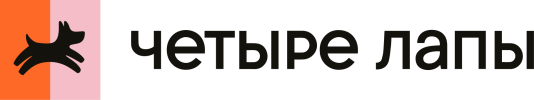 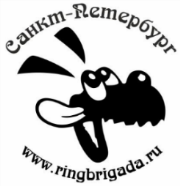 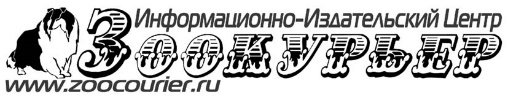 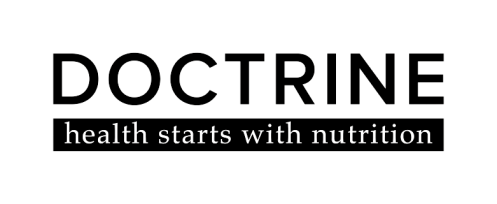 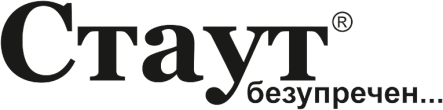 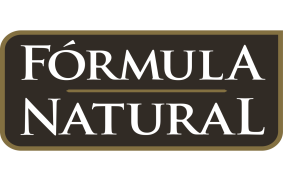 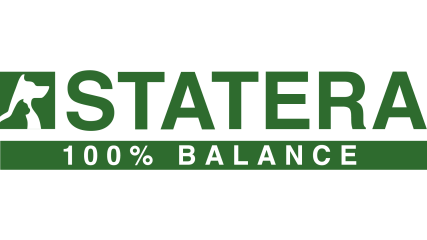 СПИСОК УЧАСТНИКОВГруппа FCI  5 / FCI group 5СИБА / Shiba (№ FCI 257) + SPECIALTY КЧК	Ринг №3. Эксперт: Наталья Калинова / Россия	кобели / males	Щенков / Puppy	Город	15	 АЙ ТО ВАТАШИ ИОШИКО	 ЩК, 19.12.2021, AIZ 22360, рыж, Зав:Егорова А. (TANRAY L'BIS AY x HANDZIMAMESITE 	OOGON) Вл:Русова А., Россия, ПензаОЧЕНЬ ПЕРСПЕКТИВНЫЙ, CW, ЛЩ	Юниоров / Junior	Город	16	 ОРЕНЖИ ИТОСИ	 ЩК, 10.11.2021, PRR 346, ч-п, Зав:Анфимова К. (G-KATSURO AI SHIBALV x АКАИ ХАНА 	ТЕЙРА) Вл:Анфимова К., Россия, СПбОТЛИЧНО, CW, ЮСАС, ЮКЧК, BOS	Открытый / Open	Город	17	 YASIN-NO ARU	 RKF 5711212, 31.08.2019, LLW 1512, рыж, Зав:Петрина И. (ХАКУФУ АКЕМИ ЛИТЛ ГОЛД 	ВАКИДЗАСИ x ЮМИ) Вл:Мозговая Е., Россия, ЛООЧЕНЬ ХОРОШО	суки / females	Юниоров / Junior	Город	18	 АСАГИРИ УМАРЕ ЗАЛИЯ	 ЩК, 09.12.2021, BKU 13617, рыж, Зав:Плакунова Т. (ИЧИРОУ ГОУ ФУДЖИ ХАЧИМАНСОУ x 	АСАГИРИ УМАРЕ ВАКИХИМЕ) Вл:Плакунова Т., Россия, СПбОТЛИЧНО, R.CW, R.ЮСАС, ЮСС	Город	19	 ЗОЛОТО ПАРТИИ ЕИДЗУКИ СЕИ	 ЩК, 25.10.2021, THJ 4390, ч-п, Зав:Смирнова Е. (KAGA NO YUUTA GO SAPPORO KAGASOU x 	JJN NO GOMAHIME GO HIDDEN CASCADE) Вл:Власова В., Россия, СПбОТЛИЧНО, CW, ЮСАС, ЮКЧК, ЛЮ, ЛПП	Город	20	 РАЙДЕКС ФОКС ЕРИМИРА	 ЩК, 05.10.2021, AIZ 22140, рыж, Зав:Максимова Л. (HANDZIMEMESITE IITIRO x ФАЙТЕР 	ЭЛИЗАБЕТ) Вл:Москвитина П., Россия, СПбОЧЕНЬ ХОРОШО10 сентября 2022 10 сентября 2022        Санкт-ПетербургОрганизатор:Санкт-Петербургская Региональная Общественная Организация Кинологический Центр «Северная Венеция»СПб, ул. Шаврова, 9-64, Тел. 8-905-215-15-35, E-mail: sony-boni@mailruСанкт-Петербургская Региональная Общественная Организация Кинологический Центр «Северная Венеция»СПб, ул. Шаврова, 9-64, Тел. 8-905-215-15-35, E-mail: sony-boni@mailruСанкт-Петербургская Региональная Общественная Организация Кинологический Центр «Северная Венеция»СПб, ул. Шаврова, 9-64, Тел. 8-905-215-15-35, E-mail: sony-boni@mailruПредседатель Оргкомитет:Коврова И.Коврова И.Коврова И.Оргкомитет:Ларина Е., Иванова Н., Кирина А.Ларина Е., Иванова Н., Кирина А.Ларина Е., Иванова Н., Кирина А.Место Проведения:СПб, Баррикадная ул., 5, стадион «Адмиралтеец»СПб, Баррикадная ул., 5, стадион «Адмиралтеец»СПб, Баррикадная ул., 5, стадион «Адмиралтеец»Судья:Ринг № 4. Наталья Калинова (Россия)Ринг № 4. Наталья Калинова (Россия)Ринг № 4. Наталья Калинова (Россия)